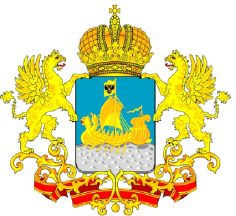 ДЕПАРТАМЕНТ ГОСУДАРСТВЕННОГО                          РЕГУЛИРОВАНИЯ ЦЕН И ТАРИФОВКОСТРОМСКОЙ ОБЛАСТИП О С Т А Н О В Л Е Н И Еот «18» ноября  2014 года					                     № 14/ 329Об аттестации экспертов, привлекаемых к проведению мероприятий по контролю в сфере государственного регулирования цен и тарифов на территории Костромской областиВ соответствии с Федеральным законом от 26 декабря 2008 № 294-ФЗ  «О защите прав юридических лиц и индивидуальных предпринимателей при осуществлении государственного контроля (надзора) и муниципального контроля», постановлением Правительства Российской Федерации от 10 июля 2014 № 636 «Об аттестации экспертов, привлекаемых органами, уполномоченными на осуществление государственного контроля (надзора), органами муниципального контроля, к проведению мероприятий по контролю», постановлением администрации Костромской области от 31 июля 2012 года № 313-а «О департаменте государственного регулирования цен и тарифов Костромской области», департамент государственного регулирования цен и тарифов Костромской области ПОСТАНОВЛЯЕТ:1. Утвердить:  1) Положение об аттестационной комиссии по проведению квалификационного экзамена гражданина, претендующего на получение аттестации эксперта, привлекаемого департаментом государственного регулирования цен и тарифов Костромской области (далее - департамент) к проведению мероприятий по контролю согласно приложению № 1 к настоящему постановлению;2) Перечень видов экспертиз, для проведения которых департаменту требуется привлечение экспертов, согласно приложению № 2 к настоящему постановлению;3) Критерии аттестации экспертов, привлекаемых департаментом к проведению мероприятий по контролю в соответствии с Федеральным законом «О защите прав юридических лиц и индивидуальных предпринимателей при осуществлении государственного контроля (надзора) и муниципального контроля» согласно приложению № 3 к настоящему постановлению;4) Порядок проведения квалификационного экзамена гражданина, претендующего на получение аттестации эксперта, согласно приложению № 4 к настоящему постановлению;5) Правила формирования и ведения реестра экспертов согласно приложению № 5 к настоящему постановлению; 6) форму заявления об аттестации согласно приложению № 6 к настоящему постановлению;7) форму согласия на обработку персональных данных согласно приложению № 7 к настоящему постановлению;8) форму протокола аттестационной комиссии согласно приложению № 8 к настоящему постановлению;9) форму экзаменационного бюллетеня согласно приложению № 9 к настоящему постановлению.2. Отделу проверок и контроля (Покровская С.А.) департамента организовать аттестацию граждан, претендующих на получение аттестации эксперта, привлекаемого департаментом к проведению мероприятий по контролю в соответствии с Федеральным законом «О защите прав юридических лиц и индивидуальных предпринимателей при осуществлении государственного контроля (надзора) и муниципального контроля».3. Настоящее  постановление  подлежит официальному опубликованию и вступает в силу с 1 января 2015 года.  Директор    департамента	                                                  И. Ю. Солдатова       Приложение № 1Положениеоб аттестационной комиссии по проведению квалификационногоэкзамена гражданина, претендующего на получение аттестацииэксперта, привлекаемого департаментом государственного регулирования цен и тарифов Костромской области к проведению мероприятий по контролю1. Аттестационная комиссия по проведению квалификационного экзамена гражданина, претендующего на получение аттестации эксперта, привлекаемого департаментом государственного регулирования цен и тарифов Костромской области (далее - департамент) к проведению мероприятий по контролю в соответствии с Федеральным законом «О защите прав юридических лиц и индивидуальных предпринимателей при осуществлении государственного контроля (надзора) и муниципального контроля» (далее - аттестационная комиссия), создается департаментом в соответствии с пунктом 12 Правил аттестации экспертов, привлекаемых органами, уполномоченными на осуществление государственного контроля (надзора), органами муниципального контроля к проведению мероприятий по контролю в соответствии с Федеральным законом «О защите прав юридических лиц и индивидуальных предпринимателей при осуществлении государственного контроля (надзора) и муниципального контроля», утвержденных Постановлением Правительства Российской Федерации от 10.07.2014 № 636 «Об аттестации экспертов, привлекаемых органами, уполномоченными на осуществление государственного контроля (надзора), органами муниципального контроля к проведению мероприятий по контролю».2. Аттестационная комиссия является постоянно действующим органом, созданным с целью определения на основе результатов квалификационного экзамена соответствия гражданина, претендующего на получение аттестации эксперта, привлекаемого департаментом к проведению мероприятий по контролю в соответствии с Федеральным законом «О защите прав юридических лиц и индивидуальных предпринимателей при осуществлении государственного контроля (надзора) и муниципального контроля» (далее - заявитель) критериям аттестации, установленным постановлением департамента (далее - критерии аттестации).3. Для обеспечения работы аттестационной комиссии отдел проверок и контроля департамента осуществляет организационно-технические мероприятия, которые включают в себя разработку и актуализацию перечней вопросов для проведения квалификационного экзамена, подготовку помещения и оборудования, необходимого для проведения квалификационного экзамена.4. С целью проведения квалификационного экзамена аттестационная комиссия:формирует общий перечень экзаменационных вопросов квалификационного экзамена для его последующего утверждения;формирует  вопросы для экзамена из общего перечня экзаменационных вопросов квалификационного экзамена;обеспечивает соблюдение порядка проведения квалификационного экзамена, установленного постановлением департамента;принимает решения по итогам квалификационного экзамена;оформляет протокол по результатам квалификационного экзамена.5. Общий перечень вопросов для квалификационного экзамена утверждается приказом департамента не реже 1 раза в год и подлежит размещению на официальном сайте департамента.6. Аттестационная комиссия создается приказом департамента, в котором определяется состав аттестационной комиссии, а также ее председатель, заместитель председателя и секретарь. Изменения в состав аттестационной комиссии вносятся приказом департамента. 7. Аттестационная комиссия состоит из 5 человек. В состав аттестационной комиссии включаются государственные гражданские служащие департамента, а также могут включаться представители научных и общественных организаций по согласованию с указанными организациями.8. Членство в аттестационной комиссии прекращается на основании приказа департамента в случае:поступления заявления от члена аттестационной комиссии с просьбой об исключении его из состава аттестационной комиссии;поступления заявления от организаций об отзыве их представителей из состава аттестационной комиссии.9. Председатель аттестационной комиссии, помимо функций члена аттестационной комиссии, наделен следующими полномочиями:осуществляет общее руководство деятельностью аттестационной комиссии;ведет заседания аттестационной комиссии.10. Заместитель председателя аттестационной комиссии, помимо осуществления функций члена аттестационной комиссии, ведет заседания аттестационной комиссии в отсутствие председателя аттестационной комиссии.11. Член аттестационной комиссии выполняет следующие функции:участвует в формировании экзаменационных заданий и ответов на них;обеспечивает соблюдение порядка проведения квалификационного экзамена заявителями;участвует в принятии решений по итогам квалификационного экзаменаподписывает протоколы заседаний аттестационной комиссии, в том числе по результатам квалификационного экзамена.12. Секретарь аттестационной комиссии выполняет следующие функции:организует работу аттестационной комиссии;ведет делопроизводство аттестационной комиссии, в том числе составляет протоколы аттестационной комиссии, осуществляет подготовку к проведению квалификационного экзамена, готовит проект приказа департамента об аттестации (отказе в аттестации);своевременно информирует всех членов аттестационной комиссии о заседаниях аттестационной комиссии;осуществляет регистрацию претендентов на аттестацию эксперта на квалификационном экзамене с присвоением им индивидуальных идентификационных номеров;осуществляет выдачу и сбор экзаменационных заданий.13. В случае если ни председатель аттестационной комиссии, ни его заместитель не могут принять участие в заседании аттестационной комиссии, такое заседание ведет член аттестационной комиссии, определенный решением председателя аттестационной комиссии.14. Заседания аттестационной комиссии проводятся по мере необходимости.15. Экзаменационные задания формируются аттестационной комиссией для каждого квалификационного экзамена. Для формирования экзаменационных заданий и ответов на них аттестационная комиссия проводит заседания в составе не менее 3 человек. Решение по данному вопросу принимается большинством голосов от числа присутствующих на заседании членов аттестационной комиссии.16. Место и время проведения заседания аттестационной комиссии для формирования и утверждения экзаменационных заданий и ответов на них определяются председателем аттестационной комиссии.17. Место и время проведения квалификационного экзамена определяются в соответствии с уведомлением о допуске заявителя к квалификационному экзамену, направляемым департаментом заявителю.Приложение № 2Перечень видов экспертиз, для проведения которых департаменту государственного регулирования цен и тарифов Костромской области требуется привлечение экспертовПриложение № 3Критерии аттестации экспертов, привлекаемых департаментом государственного регулирования цен и тарифов Костромской области к проведению мероприятий по контролю в соответствии с Федеральным законом «О защите прав юридических лиц и индивидуальных предпринимателей при осуществлении государственного контроля (надзора) и муниципального контроля»Гражданин, претендующий на получение аттестации эксперта, привлекаемого департаментом государственного регулирования цен и тарифов Костромской области (далее – департамент) к проведению мероприятий по контролю должен отвечать следующим критериям аттестации:1. иметь высшее профессиональное образование;2. иметь стаж работы по направлениям области экспертизы, установленным настоящим постановлением, не менее 10 лет;3. иметь дополнительное профессиональное образование по образовательным программам в рамках заявленной деятельности по направлениям области экспертизы, установленным настоящим постановлением;4. не состоять в гражданско-правовых и трудовых отношениях с юридическими лицами и индивидуальными предпринимателями, в отношении которых проводятся проверки, и не являться аффилированным лицом проверяемых лиц;5. знать законодательство в заявленной области экспертизы; 6. уметь проводить экспертизу в заявленной области экспертизы;7. уметь оформлять протокол по результатам экспертизы.Приложение № 4Порядок проведения квалификационного экзамена гражданина, претендующего на получение аттестации эксперта1. Квалификационный экзамен гражданина, претендующего на получение аттестации эксперта, привлекаемого департаментом государственного регулирования цен и тарифов Костромской области (далее – департамент) к проведению мероприятий по контролю в соответствии с Федеральным законом «О защите прав юридических лиц и индивидуальных предпринимателей при осуществлении государственного контроля (надзора) и муниципального контроля» (далее - квалификационный экзамен), проводится аттестационной комиссией департамента, созданной приказом департамента в соответствии с настоящим постановлением.2. Квалификационный экзамен проводится в соответствии с постановлением Правительства Российской Федерации от 10.07.2014 № 636 «Об аттестации экспертов, привлекаемых органами, уполномоченными на осуществление государственного контроля (надзора), органами муниципального контроля к проведению мероприятий по контролю» и настоящим постановлением.3.  Гражданин, претендующий на получение аттестации эксперта (далее - заявитель), подает в департамент заявление по форме, установленной настоящим постановлением, и документы в соответствии с пунктом 3 Правил аттестации экспертов, привлекаемых органами, уполномоченными на осуществление государственного контроля (надзора), органами муниципального контроля, к проведению мероприятий по контролю в соответствии с Федеральным законом «О защите прав юридических лиц и индивидуальных предпринимателей при осуществлении государственного контроля (надзора) и муниципального контроля»», утвержденных  постановлением  Правительства Российской Федерации от 10.07.2014 № 636.4. Заявитель дает департаменту согласие на обработку его персональных данных в соответствии с Федеральным законом от 27.07.2006 № 152-ФЗ «О персональных данных».5. Отдел проверок и контроля департамента в соответствии с пунктом 8 Правил аттестации экспертов, привлекаемых органами, уполномоченными на осуществление государственного контроля (надзора), органами муниципального контроля, к проведению мероприятий по контролю в соответствии с Федеральным законом «О защите прав юридических лиц и индивидуальных предпринимателей при осуществлении государственного контроля (надзора) и муниципального контроля»», утвержденных  постановлением  Правительства Российской Федерации от 10.07.2014 № 636, проводит проверку представленных заявителем документов и сведений в срок, не превышающий 15 рабочих дней со дня поступления заявления об аттестации и по результатам проверки готовит проект решения (приказа) департамента о допуске заявителя к проведению квалификационного экзамена либо об отказе в аттестации заявителя.6. Основанием для проведения квалификационного экзамена является поступившее секретарю аттестационной комиссии решение (приказ) департамента о допуске заявителя к проведению квалификационного экзамена. 7. Дата проведения квалификационного экзамена устанавливается не позднее 3 месяцев со дня получения заявления об аттестации.8. Департамент уведомляет заявителя о принятом решении, указанном в пункте 4 настоящего Порядка, а также о месте, дате и времени проведения квалификационного экзамена в течение 5 рабочих дней со дня принятия соответствующего решения посредством заказного почтового отправления с уведомлением о вручении либо в виде электронного документа, подписанного простой электронной подписью, через информационно-телекоммуникационные сети общего доступа, включая сеть Интернет, в том числе посредством федеральной государственной информационной системы «Единый портал государственных и муниципальных услуг (функций)» (далее - Единый портал).9. Заявитель в течение 10 рабочих дней со дня направления департаментом уведомления вправе направить заявление об изменении даты и времени проведения квалификационного экзамена, но не более одного раза в рамках процедуры его аттестации.10. Квалификационный экзамен проводится в форме устного экзамена. Заявитель должен в установленное время явиться на квалификационный экзамен, имея с собой документ, удостоверяющий личность.11. При проведении квалификационного экзамена претендент отвечает на вопросы, содержащиеся в экзаменационном билете.12.  Экзаменационный билет содержит 6 вопросов, формируемых с учетом указанной заявителем в заявлении об аттестации области экспертизы.13. На подготовку ответов на вопросы, содержащихся в экзаменационном билете, заявителю отводится время, которое должно составлять не менее 40 минут.14.  В помещении, в котором проводится квалификационный экзамен, допускается присутствие только заявителей и членов аттестационной комиссии.15. В ходе проведения квалификационного экзамена не допускается использование заявителем специальной, справочной и иной литературы, письменных заметок, средств мобильной связи и иных средств хранения и передачи информации. Общение между заявителями в процессе проведения экзамена не допускается.16. При нарушении перечисленных в пункте 15 настоящего Порядка требований заявитель удаляется с экзамена, соответствующая запись вносится в протокол аттестационной комиссии. В этом случае заявитель считается не сдавшим квалификационный экзамен.17. По каждому вопросу, содержащемуся в экзаменационном билете, член аттестационной комиссии выставляет претенденту оценку: «зачтено» или «не зачтено». Ответ на вопрос считается зачтенным, если большинство присутствующих на квалификационном экзамене членов аттестационной комиссии поставили оценку «зачтено».18. Каждым членом аттестационной комиссии ведется экзаменационный бюллетень, в котором указываются:дата и место проведения квалификационного экзамена; фамилия, имя, отчество (при наличии) члена аттестационной комиссии; фамилия, имя, отчество (при наличии) каждого заявителя;номер экзаменационного билета; оценка за ответ по каждому вопросу.19. Экзаменационный бюллетень подписывается членом аттестационной комиссии и приобщается к протоколу аттестационной комиссии.20. Квалификационный экзамен считается сданным в случае, если оценка «зачтено» получена по всем заданным вопросам.21. По результатам квалификационного экзамена аттестационная комиссия признает претендента сдавшим (не сдавшим) квалификационный экзамен. Указанное решение принимается в день проведения квалификационного экзамена. Сдавший квалификационный экзамен заявитель считается соответствующим квалификационным требованиям.22.  Результаты квалификационного экзамена и решение по его результатам оформляются протоколом аттестационной комиссии, который подписывается всеми присутствующими членами аттестационной комиссии.23. В протоколе аттестационной комиссии должна содержаться следующая информация: номер протокола;дата проведения заседания аттестационной комиссии;фамилия, имя, отчество председательствующего на заседании аттестационной комиссии; фамилии, имена, отчества членов аттестационной комиссии, присутствовавших на заседании аттестационной комиссии;индивидуальные идентификационные номера и фамилии, имена, отчества заявителей, присутствовавших на экзамене;фамилии, имена и отчества заявителей, не явившихся на экзамен, удаленных с квалификационного экзамена, отказавшихся от сдачи квалификационного экзамена;результаты проверки каждого экзаменационного задания и принятые по ним решения.24. К протоколу аттестационной комиссии прилагаются экзаменационные задания всех заявителей, присутствовавших на квалификационном экзамене, подписанные всеми членами комиссии, в том числе имеющими особое мнение, а также регистрационный список присутствовавших на квалификационном экзамене заявителей.25. При несогласии с принятым аттестационной комиссией решением член аттестационной комиссии имеет право в письменной форме изложить особое мнение, которое прилагается к протоколу аттестационной комиссии.26. Заявитель вправе ознакомиться с результатами квалификационного экзамена и решением аттестационной комиссии непосредственно после окончания квалификационного экзамена.27. В случае нарушения предусмотренных настоящим Порядком процедур проведения квалификационного экзамена заявитель вправе обратиться с апелляцией. Апелляция подается не позднее двух рабочих дней, следующих за днем проведения квалификационного экзамена, в департамент. 28. Апелляция составляется в двух экземплярах: один передается в департамент, другой с пометкой о принятии ее на рассмотрение департаментом остается у заявителя. Апелляция рассматривается директором департамента, а в его отсутствие заместителем директора в течение трех рабочих дней, следующих за днем ее подачи.29. По результатам рассмотрения апелляции может быть принято решение:об отклонении апелляции и сохранении результатов сдачи квалификационного экзамена;об удовлетворении апелляции и об изменении результатов сдачи квалификационного экзамена.30. В случае удовлетворения апелляции заявителю предоставляется возможность повторной сдачи квалификационного экзамена.Приложение № 5Правила формирования и ведения реестра экспертов1. Настоящие Правила устанавливают порядок формирования и ведения реестра экспертов (далее - реестр), привлекаемых департаментом государственного регулирования цен и тарифов Костромской области (далее – департамент) к проведению мероприятий по контролю в соответствии с Федеральным законом            «О защите прав юридических лиц и индивидуальных предпринимателей при осуществлении государственного контроля (надзора) и муниципального контроля».2. Формирование реестра осуществляется отделом проверок и контроля департамента, непосредственное ведение реестра осуществляется сотрудником отдела проверок и контроля департамента, являющимся оператором персональных данных.3. Реестр ведется в электронной форме с использованием технологий, позволяющих обеспечить сбор, хранение, систематизацию и актуализацию сведений об аттестованных экспертах, защиту их персональных данных.4. Сведения, содержащиеся в реестре, являются открытыми для ознакомления с ними органов государственной власти, органов местного самоуправления, юридических и физических лиц, за исключением сведений, относящихся к информации, доступ к которой ограничен в соответствии с законодательством Российской Федерации.5. Департамент  размещает реестр экспертов на своем официальном сайте в сети «Интернет».6. В течение 3 рабочих дней со дня принятия решения об аттестации департамент вносит сведения об аттестации эксперта в реестр экспертов.7. Каждой записи в реестре экспертов присваивается регистрационный номер, и для каждой записи указывается дата внесения ее в реестр.8. Реестр экспертов содержит следующие сведения:1) фамилия, имя и отчество (если имеется) эксперта;2) адрес места жительства эксперта;3) данные документа, удостоверяющего личность эксперта;4) номер телефона и адрес электронной почты (если имеется) эксперта;5) идентификационный номер налогоплательщика эксперта;6) вид и область экспертизы, в рамках которых эксперт может привлекаться к проведению мероприятий по контролю;7) перечень документов, предоставленных экспертом в департамент, подтверждающих соответствие критериям аттестации экспертов, с учетом перечня видов экспертиз, для проведения которых органу контроля (надзора) требуется привлечение экспертов.Приложение № 6(ФОРМА)ЗАЯВЛЕНИЕ ОБ АТТЕСТАЦИИв департамент государственного регулирования цен и тарифов Костромской областина  получение аттестации эксперта, привлекаемого департаментом государственного регулирования цен и тарифов Костромской области (далее - департамент)  к проведению мероприятий  по   контролю   в  соответствии  с  Федеральным  законом  «О  защите  прав юридических   лиц  и  индивидуальных  предпринимателей  при  осуществлении государственного контроля (надзора) и муниципального контроля»1. От ______________________________________________________________________(указываются фамилия, имя и отчество (если имеется) заявителя)2. Адрес места жительства заявителя  _________________________________________ ___________________________________________________________________________3. Данные документа, удостоверяющего личность заявителя  _______________________                                                            (указываются вид документа, удостоверяющего личность заявителя,___________________________________________________________________________                                                          серия, номер, дата выдачи, кем выдан)___________________________________________________________________________4. Номер телефона и адрес электронной почты (если имеется) _________________________________________________________________________________________________5. Идентификационный номер налогоплательщика заявителя ______________________ 6. Заявляемая область экспертизы ______________________________________________                                                            (указывается область экспертизы в соответствии с перечнем видов___________________________________________________________________________                                               экспертиз, утвержденных постановлением департамента)7. Вид государственного контроля (надзора) ______________________________________________________________________________________________________________8.  К  настоящему  заявлению прилагаются копии следующих документов: (указываются копии документов, подтверждающих соответствие критерияматтестации экспертов, установленных приказом департамента с учетом перечня видов экспертиз)______________________________________________________________________________________________________________________________________________________________________________________________________________________________________________________________________________________________________________________________________________________________________________________________________________________________________________________________________________________________________________________________________9. Заявление составлено «___» ________ 20___ г.                         ___________________    ________________________________                                    (подпись заявителя)                      (инициалы, фамилия заявителя)Приложение № 7(ФОРМА)Согласие на обработку персональных данныхЯ 	__,(фамилия, имя отчество)проживающий(ая) по адресу:	__,(адрес места жительства)Паспорт __________________________, выданный «_______»   __________  _______г.                                            (серия, номер)___________________________________________________________________________ (орган, выдавший паспорт)даю согласие департаменту государственного регулирования цен и тарифов Костромской области - оператору персональных данных, зарегистрированному по адресу: ул. Свердлова, д.82А г. Кострома, на обработку моих персональных данных на следующих условиях: 1) оператор  персональных данных осуществляет обработку персональных данных  исключительно в целях соблюдения Конституции Российской Федерации, федеральных законов и иных нормативных правовых актов Российской Федерации, содействия в сдаче квалификационного экзамена на аттестацию в качестве эксперта, привлекаемого департаментом государственного регулирования цен и тарифов Костромской области к проведению мероприятий  по   контролю   в  соответствии  с  Федеральным  законом  «О  защите  прав юридических   лиц  и  индивидуальных  предпринимателей  при  осуществлении государственного контроля (надзора) и муниципального контроля»,  ведения реестра экспертов, обеспечения личной безопасности меня и членов моей семьи, а также в целях обеспечения сохранности принадлежащего мне имущества и имущества государственного органа, учета результатов исполнения мною принятых на себя обязательств;  2) мои персональные данные, в отношении которых дается данное согласие,                              включают: фамилию, имя, отчество, дату и место рождения, национальность, место                          жительства, паспортные данные, сведения об образовании, о занимаемой должности, о допуске к сведениям, составляющим государственную тайну, данные идентификационного номера налогоплательщика, сведения о наградах, адрес электронной почты, номер телефона;3) действия с моими персональными данными включают в себя сбор, систематизацию, накопление, хранение, уточнение (обновление, изменение), использование, обезличивание, блокирование, распространение, уничтожение.Права, в целях обеспечения защиты персональных данных, хранящихся у оператора, ответственность за предоставление ложных сведений о себе, мне разъяснены.Я проинформирован(а), что под обработкой персональных данных понимаются     действия (операции) с персональными данными в рамках выполнения Федерального закона № 152-ФЗ от 27.07.2006 г., конфиденциальность персональных данных соблюдается в рамках исполнения оператором законодательства Российской Федерации.Согласие вступает в силу со дня его подписания и прекращается по истечении 5 лет со дня включения в реестр экспертов, либо по истечении 1 года со дня подачи заявления на  получение аттестации эксперта.Согласие может быть отозвано мною в любое время на основании моего                                  письменного заявления. __________________________________________________      (собственноручная  подпись, дата  подписи)Приложение № 8(ФОРМА)ПРОТОКОЛ   ЗАСЕДАНИЯ АТТЕСТАЦИОННОЙ КОМИССИИ ДЕПАРТАМЕНТА ГОСУДАРСТВЕННОГО РЕГУЛИРОВАНИЯ ЦЕН             И ТАРИФОВ КОСТРОМСКОЙ ОБЛАСТИ ========================================================г. Кострома                                                                         24 октября 2014 года   ПРЕДСЕДАТЕЛЬСТВОВАЛМесто и время проведения: ул. Свердлова, 82 А, Кострома, 156013, департамент государственного регулирования цен  и тарифов Костромской области, начало проведения экзамена (заседания) –  с  «      »  часов «    » мин. (время Московское).Индивидуальные идентификационные номера и фамилии, имена, отчества заявителей, присутствовавших на экзамене:Фамилии, имена и отчества заявителей, не явившихся на экзамен:Фамилии, имена и отчества заявителей, удаленных с квалификационного экзамена:Фамилии, имена и отчества заявителей, отказавшихся от сдачи квалификационного экзамена:Результаты проверки каждого экзаменационного задания и принятые по ним решения:1. Наименование первого вопроса:___________________________________________________________________________(Выступавшие Ф.И.О.)1) Вопросы  к выступавшему и краткие ответы на них:Приложение № 9(ФОРМА)ЭКЗАМЕНАЦИОННЫЙ БЮЛЛЕТЕНЬквалификационного экзамена на  получение аттестации эксперта, привлекаемого департаментом государственного регулирования цен и тарифов Костромской области к проведению мероприятий  по   контролюв  соответствии  с  Федеральным  законом  «О  защите  прав юридических   лиц  и  индивидуальных  предпринимателей  при  осуществлении государственного контроля (надзора) и муниципального контроля»========================================================г. Кострома                                                                  «    » ______ 20___ года   Место и время проведения: ул. Свердлова, 82 А, Кострома, 156013, департамент государственного регулирования цен  и тарифов Костромской области, начало проведения экзамена (заседания) –  с  «      »  часов «    » мин. (время Московское)._______________________________________________________________________(фамилия, имя, отчество (при наличии) члена аттестационной комиссии)__________________________ / __________________________________       (Подпись)                                          (Расшифровка подписи)УТВЕРЖДЕНОпостановлением департамента государственного регулирования цен и тарифов Костромской области от «18» ноября . № 14/329УТВЕРЖДЕНпостановлением департамента государственного регулирования цен и тарифов Костромской области от «18» ноября . № 14/329Вид регионального контроля (надзора)Вид экспертизыОбласть экспертизы- региональный государственный контроль (надзор) за регулируемыми государством ценами (тарифами) в электроэнергетике- обоснованность величины цен (тарифов) и правильности применения цен (тарифов), регулируемых Департаментом;- обоснованность использования инвестиционных ресурсов, включаемых в регулируемые цены (тарифы), - обоснованность применения территориальными сетевыми организациями платы за технологическое присоединение и (или) стандартизированных тарифных ставок, определяющих величину этой платы; - соблюдение стандартов раскрытия информации субъектами оптового и розничных рынковэлектроэнергетика- региональный государственный контроль (надзор) за применением регулируемых Департаментом цен (тарифов) на электрическую энергию и деятельностью гарантирующих поставщиков- применение регулируемых цен (тарифов) на электрическую энергию и деятельность гарантирующих поставщиков в части обеспечения надежного энергоснабжения населенияэлектроэнергетика- контроль за реализацией субъектами электроэнергетики их инвестиционных программ, утвержденных департаментом топливно-энергетического комплекса и жилищно-коммунального хозяйства Костромской области- реализация субъектами электроэнергетики их инвестиционных программ;- реализация территориальными сетевыми организациями их инвестиционных программэлектроэнергетика- контроль за реализацией территориальными сетевыми организациями их инвестиционных программ, согласованных департаментом топливно-энергетического комплекса и жилищно-коммунального хозяйства Костромской области и утвержденных федеральными органами исполнительной власти- реализация субъектами электроэнергетики их инвестиционных программ;- реализация территориальными сетевыми организациями их инвестиционных программэлектроэнергетика- региональный государственный контроль (надзор) в области регулирования цен (тарифов) в сфере теплоснабжения - обоснованность установления, изменения и применения цен (тарифов);- соблюдение стандартов раскрытия информации теплоснабжающими организациями, теплосетевыми организациямитеплоснабжение- контроль за выполнением инвестиционных программ организаций, осуществляющих регулируемые виды деятельности в сфере теплоснабжения (за исключением таких программ, которые утверждаются в соответствии с законодательством об электроэнергетике), в том числе за достижением этими организациями фактических значений показателей надежности и энергетической эффективности объектов теплоснабжения- выполнение инвестиционных программ организациями, осуществляющими регулируемые виды деятельности в сфере теплоснабжения (за исключением таких программ, которые утверждаются в соответствии с законодательством об электроэнергетике), в том числе за достижением этими организациями фактических значений показателей надежности и энергетической эффективности объектов теплоснабжениятеплоснабжение- контроль за целевым использованием финансовых средств, полученных в результате введения специальных надбавок к тарифам на транспортировку газа газораспределительными организациями- целевое использование финансовых средств, полученных в результате введения специальных надбавок к тарифам на транспортировку газа газораспределительными организациямигазоснабжение- контроль за соблюдением стандартов раскрытия информации субъектами естественных монополий, оказывающими услуги по транспортировке газа по распределительным сетям, расположенным в пределах Костромской области- соблюдение стандартов раскрытия информации субъектами естественных монополий, оказывающими услуги по транспортировке газа по распределительным сетям, расположенным в пределах Костромской области;газоснабжение- региональный государственный надзор за применением подлежащих государственному регулированию цен (тарифов) за розничными ценами на природный и сжиженный газ, реализуемый населению, а также жилищно-эксплуатационным организациям, организациям, управляющим многоквартирными домами, жилищно-строительным кооперативам и товариществам собственников жилья для бытовых нужд населения (кроме газа для арендаторов нежилых помещений в жилых домах и газа для заправки автотранспортных средств)- применение подлежащих государственному регулированию цен (тарифов) за розничными ценами на природный и сжиженный газ, реализуемый населениюгазоснабжение- региональный государственный контроль (надзор) в области регулирования тарифов в сфере водоснабжения и водоотведения- обоснованность установления, изменения и применения цен (тарифов)водоснабжение и водоотведение- контроль за соблюдением стандартов раскрытия информации организациями, осуществляющими горячее водоснабжение, холодное водоснабжение и (или) водоотведение, а также органами местного самоуправления, осуществляющими переданные им полномочия в области регулирования тарифов- соблюдение стандартов раскрытия информации организациями, осуществляющими горячее водоснабжение, холодное водоснабжение и (или) водоотведениеводоснабжение и водоотведение- контроль за выполнением инвестиционных программ, в том числе за достижением в результате реализации мероприятий инвестиционных программ целевых показателей надежности  деятельности организаций- выполнение инвестиционных программ организациями, осуществляющими горячее водоснабжение, холодное водоснабжение и (или) водоотведение, в том числе за достижением целевых показателей надежности деятельности организацийводоснабжение и водоотведение- региональный государственный контроль (надзор) в области регулирования тарифов и надбавок в коммунальном комплексе- обоснованность установления, изменения и применения тарифов и надбавок в коммунальном комплексекоммунальный комплекс- региональный государственный контроль (надзор) в области регулирования тарифов и надбавок в коммунальном комплексе в части соблюдения стандартов раскрытия информации организациями коммунального комплекса- соблюдение стандартов раскрытия информации организациями коммунального комплексакоммунальный комплекс- контроль за соблюдением организациями, осуществляющими регулируемые виды деятельности, в случае если цены (тарифы) на товары и услуги таких организаций подлежат установлению Департаментом, требований о принятии программ в области энергосбережения и повышения энергетической эффективности и требований к этим программам, устанавливаемых Департаментом, применительно к регулируемым видам деятельности указанных организаций- принятие организациями, осуществляющими регулируемые виды деятельности, программ в области энергосбережения и повышения энергетической эффективности;- соответствие программ в области энергосбережения и повышения энергетической эффективности обязательным требованиям к подобным программамэнергосбережение и повышение энергетической эффективности- региональный государственный надзор за применением подлежащих государственному регулированию цен (тарифов) на товары (услуги) в соответствии с законодательством Российской Федерации- применение цен (тарифов) на перевозки пассажиров и багажа всеми видами общественного транспорта в городском и пригородном сообщении (кроме железнодорожного транспорта);- применение тарифов на перевозки пассажиров и багажа железнодорожным транспортом в пригородном сообщении по согласованию с Министерством путей сообщения Российской Федерации (железными дорогами) при условии возмещения убытков, возникающих вследствие регулирования тарифов, за счет областного бюджета;- применение тарифов на перевозки пассажиров и багажа автомобильным транспортом по внутриобластным и межобластным (межреспубликанским в пределах Российской Федерации) маршрутам, включая такси;- применение тарифов на перевозки пассажиров и багажа на местных авиалиниях и речным транспортом в местном сообщении и на переправах;- применение тарифов на транспортные услуги, оказываемые на подъездных железнодорожных путях организациями промышленного железнодорожного транспорта и другими хозяйствующими субъектами независимо от организационно-правовой формы, за исключением организаций федерального железнодорожного транспорта;- применение цен (тарифов) на топливо печное бытовое и керосин, реализуемые гражданам, управляющим организациям, товариществам собственников жилья, жилищным, жилищно-строительным или иным специализированным потребительским кооперативам, созданным в целях удовлетворения потребностей граждан в жилье;- соблюдение установленных предельных размеров платы за проведение технического осмотра, расходов на оформление дубликата талона технического осмотра;- применение установленных предельных размеров оптовых надбавок и предельных размеров розничных надбавок к фактическим отпускным ценам, установленным производителями лекарственных препаратов, на лекарственные препараты, включенные в перечень жизненно необходимых и важнейших лекарственных препаратов;- применение торговых надбавок к ценам на продукты детского питания (включая пищевые концентраты);- применение наценок на продукцию (товары), реализуемые на предприятиях общественного питания при общеобразовательных школах, профтехучилищах, средних специальных и высших учебных заведениях;- обоснованность размера платежей, взимаемых государственной инспекцией по надзору за техническим состоянием самоходных машин и других видов техники Костромской области;- применение цен (тарифов) на социальные услуги, предоставляемые населению государственными и муниципальными учреждениями социального обслуживания;- применение предельных цен (тарифов) на социальные услуги, входящие в Перечень гарантированных государством социальных услуг, предоставляемых гражданам пожилого возраста и инвалидам на дому, в полустационарных и стационарных условиях;- обоснованность ставок на работы по технической инвентаризации жилищного фонда, выполняемые организациями технической инвентаризации на территории Костромской области;- применение максимальных цен (тарифов, расценок, ставок и тому подобного) за работы по проведению территориального землеустройства в отношении земельных участков, предназначенных для ведения личного подсобного, дачного хозяйства, огородничества, садоводства, индивидуального гаражного или индивидуального жилищного строительства;- правильность применения установленных минимальных цен на водку, ликероводочную и другую алкогольную продукцию крепостью свыше 28 процентов.иные регулируемые виды деятельностиУТВЕРЖДЕНЫпостановлением департамента государственного регулирования цен и тарифов Костромской области от «18» ноября . № 14/329УТВЕРЖДЕНпостановлением департамента государственного регулирования цен и тарифов Костромской области от «18» ноября . № 14/329УТВЕРЖДЕНЫпостановлением департамента государственного регулирования цен и тарифов Костромской области от «18» ноября . № 14/329УТВЕРЖДЕНОпостановлением департамента государственного регулирования цен и тарифов Костромской области от «18» ноября . № 14/329УТВЕРЖДЕНАпостановлением департамента государственного регулирования цен и тарифов Костромской области от «18» ноября . № 14/329УТВЕРЖДЕНАпостановлением департамента государственного регулирования цен и тарифов Костромской области от «18» ноября . № 14/329Присутствовали:Члены комиссииСекретарь комиссииВопрос 1: Ответ: Вопрос 2:  Ответ:  Замечания и предложения, высказанные аттестационной комиссией:Приложения:экзаменационные задания всех заявителей, присутствовавших на квалификационном экзамене, подписанные всеми членами комиссии, в том числе имеющими особое мнение;регистрационный список присутствовавших на квалификационном экзамене заявителей.особое мнение члена аттестационной комиссии, не согласного с принятым аттестационной комиссией решением (при наличии).Итоги экзамена / заседания:По результатам квалификационного экзамена аттестационной комиссией принято решение: 1)            2) УТВЕРЖДЕНпостановлением департамента государственного регулирования цен и тарифов Костромской области от «18» ноября . № 14/329ФИО каждого заявителя:Номер экзаменационного билета:Номер вопроса в билетеОценка за ответ по каждому вопросу123456